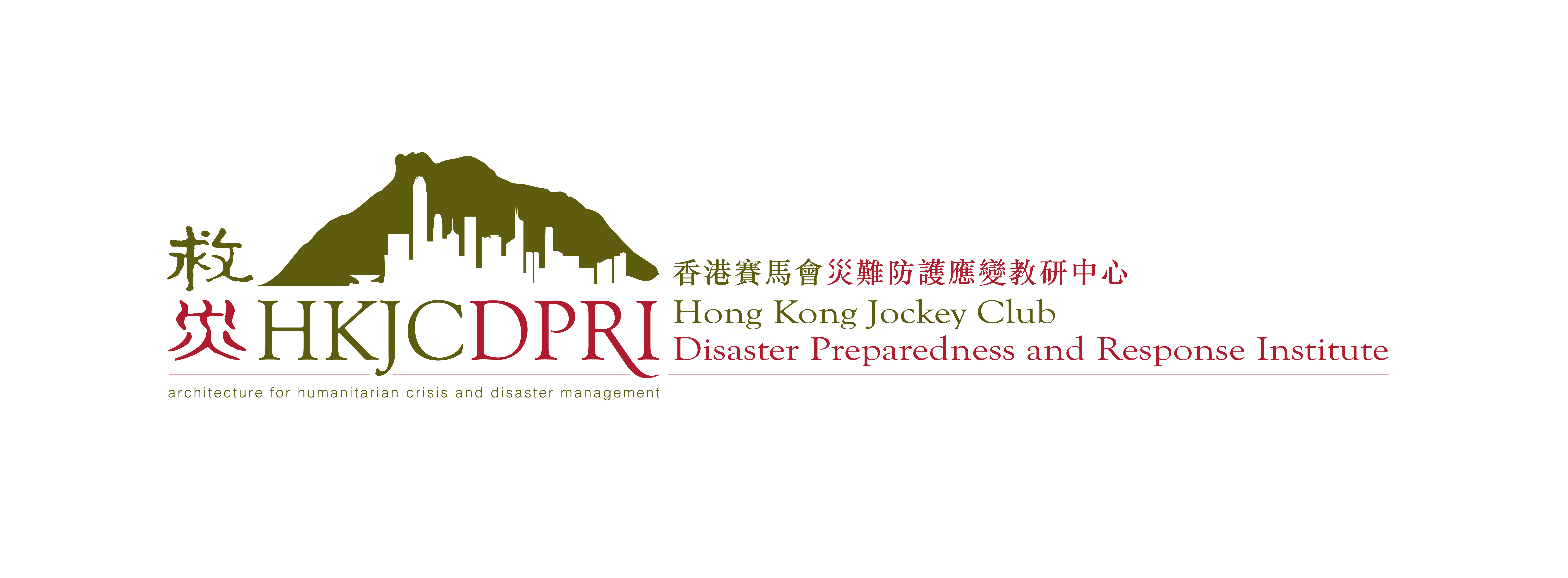 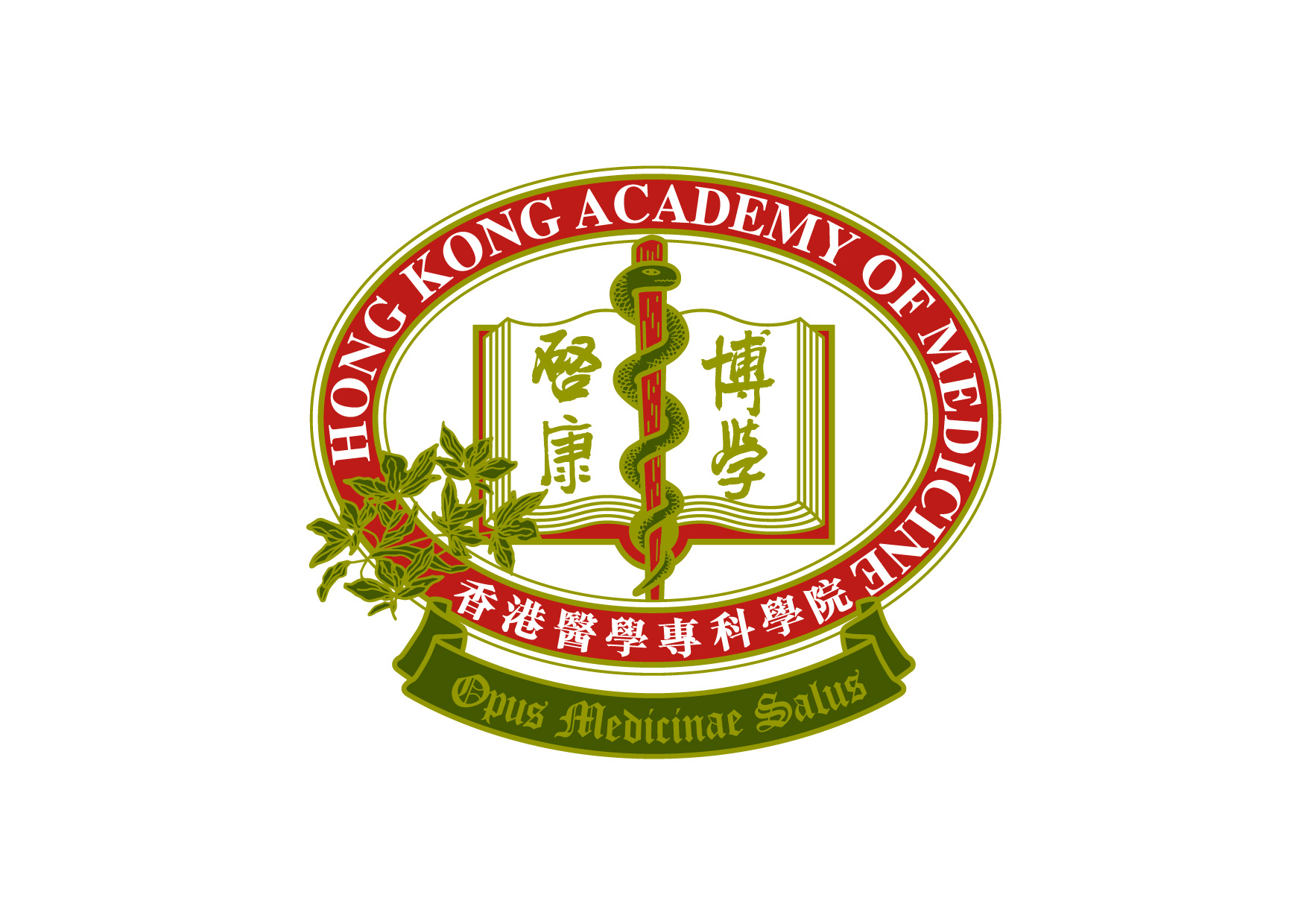 CURRICULUM VITAE Principal Investigator	 Co-InvestigatorCURRICULUM VITAE Principal Investigator	 Co-InvestigatorCURRICULUM VITAE Principal Investigator	 Co-InvestigatorTitle (Prof/Mr/Mrs/Ms)Last name First nameFirst nameEducation / training (in reverse chronological order with dates)Education / training (in reverse chronological order with dates)Education / training (in reverse chronological order with dates)Education / training (in reverse chronological order with dates)Position and honors (in reverse chronological order with dates)Position and honors (in reverse chronological order with dates)Position and honors (in reverse chronological order with dates)Position and honors (in reverse chronological order with dates)Recent relevant publicationsRecent relevant publicationsRecent relevant publicationsRecent relevant publicationsRole and responsibility on the proposed project Role and responsibility on the proposed project Role and responsibility on the proposed project Role and responsibility on the proposed project 